от 06 октября 2014 года								                 № 1021О внесении изменений в  постановление администрации городского округа город Шахунья Нижегородской области от 29.07.2013 года № 650 «О создании комиссии  по освидетельствованию  жилого помещения, проведения основных работ по строительству (реконструкции) объектов индивидуального жилищного строительства с привлечением  средств материнского (семейного) капитала» Администрация городского округа город Шахунья Нижегородской области                        п о с т а н о в л я е т :1. Внести в постановление администрации городского округа город Шахунья Нижегородской области от 29.07.2013 года № 650 «О создании комиссии  по освидетельствованию  жилого помещения, проведения основных работ по строительству (реконструкции) объектов индивидуального жилищного строительства с привлечением  средств материнского (семейного) капитала» следующие изменения:1.1. Ввести в состав комиссии по освидетельствованию  жилого помещения, проведения основных работ по строительству (реконструкции) объектов индивидуального жилищного строительства с привлечением  средств материнского (семейного) капитала Козлову О.А.–специалиста первой категории отдела архитектуры и капитального строительства администрации городского округа город Шахунья Нижегородской области (секретарь комиссии).1.2. Вывести из состава комиссии по освидетельствованию  жилого помещения, проведения основных работ по строительству (реконструкции) объектов индивидуального жилищного строительства с привлечением  средств материнского (семейного) капитала Лелётко Ю.А. – ведущего специалиста отдела архитектуры и капитального строительства администрации городского округа город Шахунья Нижегородской области.2. Настоящее постановление вступает в силу со дня его подписания.3. Начальнику общего отдела администрации городского округа город Шахунья Нижегородской области обеспечить размещение настоящего постановления на официальном сайте администрации городского округа город Шахунья Нижегородской области.4. Контроль за исполнением  настоящего постановления оставляю за собой.И.о. главы администрации городскогоокруга город Шахунья								           А.Д.Серов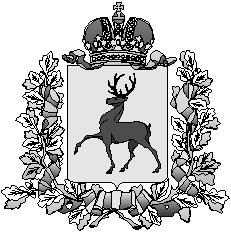 Администрация городского округа город ШахуньяНижегородской областиП О С Т А Н О В Л Е Н И Е